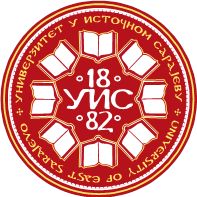 УНИВЕРЗИТЕТ У ИСТОЧНОМ САРАЈЕВУПравни факултетУНИВЕРЗИТЕТ У ИСТОЧНОМ САРАЈЕВУПравни факултетУНИВЕРЗИТЕТ У ИСТОЧНОМ САРАЈЕВУПравни факултетУНИВЕРЗИТЕТ У ИСТОЧНОМ САРАЈЕВУПравни факултетУНИВЕРЗИТЕТ У ИСТОЧНОМ САРАЈЕВУПравни факултетУНИВЕРЗИТЕТ У ИСТОЧНОМ САРАЈЕВУПравни факултетУНИВЕРЗИТЕТ У ИСТОЧНОМ САРАЈЕВУПравни факултетУНИВЕРЗИТЕТ У ИСТОЧНОМ САРАЈЕВУПравни факултетУНИВЕРЗИТЕТ У ИСТОЧНОМ САРАЈЕВУПравни факултетУНИВЕРЗИТЕТ У ИСТОЧНОМ САРАЈЕВУПравни факултетУНИВЕРЗИТЕТ У ИСТОЧНОМ САРАЈЕВУПравни факултет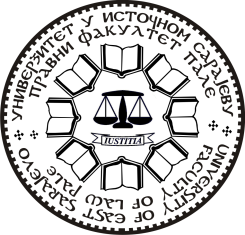 Студијски програм: ПравоСтудијски програм: ПравоСтудијски програм: ПравоСтудијски програм: ПравоСтудијски програм: ПравоСтудијски програм: ПравоСтудијски програм: ПравоСтудијски програм: ПравоСтудијски програм: ПравоСтудијски програм: ПравоСтудијски програм: ПравоI  циклус студијаI  циклус студијаI  циклус студијаI  циклус студијаI  циклус студијаI  циклус студијаIII  година студијаIII  година студијаIII  година студијаIII  година студијаIII  година студијаПун назив предметаПун назив предметаПун назив предметаКРИМИНАЛИСТИКАКРИМИНАЛИСТИКАКРИМИНАЛИСТИКАКРИМИНАЛИСТИКАКРИМИНАЛИСТИКАКРИМИНАЛИСТИКАКРИМИНАЛИСТИКАКРИМИНАЛИСТИКАКРИМИНАЛИСТИКАКРИМИНАЛИСТИКАКРИМИНАЛИСТИКАКРИМИНАЛИСТИКАКРИМИНАЛИСТИКАКРИМИНАЛИСТИКАКатедра	Катедра	Катедра	Кривична катедра – Правни факултет Источно Сарајево - ПалеКривична катедра – Правни факултет Источно Сарајево - ПалеКривична катедра – Правни факултет Источно Сарајево - ПалеКривична катедра – Правни факултет Источно Сарајево - ПалеКривична катедра – Правни факултет Источно Сарајево - ПалеКривична катедра – Правни факултет Источно Сарајево - ПалеКривична катедра – Правни факултет Источно Сарајево - ПалеКривична катедра – Правни факултет Источно Сарајево - ПалеКривична катедра – Правни факултет Источно Сарајево - ПалеКривична катедра – Правни факултет Источно Сарајево - ПалеКривична катедра – Правни факултет Источно Сарајево - ПалеКривична катедра – Правни факултет Источно Сарајево - ПалеКривична катедра – Правни факултет Источно Сарајево - ПалеКривична катедра – Правни факултет Источно Сарајево - ПалеШифра предметаШифра предметаШифра предметаШифра предметаШифра предметаШифра предметаСтатус предметаСтатус предметаСтатус предметаСтатус предметаСтатус предметаСеместарСеместарСеместарECTSECTSECTSШифра предметаШифра предметаШифра предметаШифра предметаШифра предметаШифра предметаСтатус предметаСтатус предметаСтатус предметаСтатус предметаСтатус предметаСеместарСеместарСеместарECTSECTSECTSПФ-1-5-020ПФ-1-5-020ПФ-1-5-020ПФ-1-5-020ПФ-1-5-020ПФ-1-5-020обавезан обавезан обавезан обавезан обавезан VVV555Наставник/ -циНаставник/ -циПроф. др Урош Пена, редовни професорПроф. др Урош Пена, редовни професорПроф. др Урош Пена, редовни професорПроф. др Урош Пена, редовни професорПроф. др Урош Пена, редовни професорПроф. др Урош Пена, редовни професорПроф. др Урош Пена, редовни професорПроф. др Урош Пена, редовни професорПроф. др Урош Пена, редовни професорПроф. др Урош Пена, редовни професорПроф. др Урош Пена, редовни професорПроф. др Урош Пена, редовни професорПроф. др Урош Пена, редовни професорПроф. др Урош Пена, редовни професорПроф. др Урош Пена, редовни професорСарадник/ - циСарадник/ - циВиши асистент Љубана Кандић, маВиши асистент Љубана Кандић, маВиши асистент Љубана Кандић, маВиши асистент Љубана Кандић, маВиши асистент Љубана Кандић, маВиши асистент Љубана Кандић, маВиши асистент Љубана Кандић, маВиши асистент Љубана Кандић, маВиши асистент Љубана Кандић, маВиши асистент Љубана Кандић, маВиши асистент Љубана Кандић, маВиши асистент Љубана Кандић, маВиши асистент Љубана Кандић, маВиши асистент Љубана Кандић, маВиши асистент Љубана Кандић, маФонд часова/ наставно оптерећење (седмично)Фонд часова/ наставно оптерећење (седмично)Фонд часова/ наставно оптерећење (седмично)Фонд часова/ наставно оптерећење (седмично)Фонд часова/ наставно оптерећење (седмично)Фонд часова/ наставно оптерећење (седмично)Фонд часова/ наставно оптерећење (седмично)Индивидуално оптерећење студента (у сатима семестрално)Индивидуално оптерећење студента (у сатима семестрално)Индивидуално оптерећење студента (у сатима семестрално)Индивидуално оптерећење студента (у сатима семестрално)Индивидуално оптерећење студента (у сатима семестрално)Индивидуално оптерећење студента (у сатима семестрално)Индивидуално оптерећење студента (у сатима семестрално)Индивидуално оптерећење студента (у сатима семестрално)Коефицијент студентског оптерећења SoКоефицијент студентског оптерећења SoПАВАВАВАВЛВЛВПППАВАВЛВЛВЛВSoSo31111003*15*1,53*15*1,53*15*1,51*15*1,51*15*1,50*15*1,50*15*1,50*15*1,51,51,5укупно наставно оптерећење (у сатима, семестрално) 45 + 15+ 0 = 60hукупно наставно оптерећење (у сатима, семестрално) 45 + 15+ 0 = 60hукупно наставно оптерећење (у сатима, семестрално) 45 + 15+ 0 = 60hукупно наставно оптерећење (у сатима, семестрално) 45 + 15+ 0 = 60hукупно наставно оптерећење (у сатима, семестрално) 45 + 15+ 0 = 60hукупно наставно оптерећење (у сатима, семестрално) 45 + 15+ 0 = 60hукупно наставно оптерећење (у сатима, семестрално) 45 + 15+ 0 = 60hукупно наставно оптерећење (у сатима, семестрално) 45 + 15+ 0 = 60hукупно студентско оптерећење (у сатима, семестрално) 3*15*1,5 + 1*15*1,5+0*15*1,5 = T67,5+22,5+0=90hукупно студентско оптерећење (у сатима, семестрално) 3*15*1,5 + 1*15*1,5+0*15*1,5 = T67,5+22,5+0=90hукупно студентско оптерећење (у сатима, семестрално) 3*15*1,5 + 1*15*1,5+0*15*1,5 = T67,5+22,5+0=90hукупно студентско оптерећење (у сатима, семестрално) 3*15*1,5 + 1*15*1,5+0*15*1,5 = T67,5+22,5+0=90hукупно студентско оптерећење (у сатима, семестрално) 3*15*1,5 + 1*15*1,5+0*15*1,5 = T67,5+22,5+0=90hукупно студентско оптерећење (у сатима, семестрално) 3*15*1,5 + 1*15*1,5+0*15*1,5 = T67,5+22,5+0=90hукупно студентско оптерећење (у сатима, семестрално) 3*15*1,5 + 1*15*1,5+0*15*1,5 = T67,5+22,5+0=90hукупно студентско оптерећење (у сатима, семестрално) 3*15*1,5 + 1*15*1,5+0*15*1,5 = T67,5+22,5+0=90hукупно студентско оптерећење (у сатима, семестрално) 3*15*1,5 + 1*15*1,5+0*15*1,5 = T67,5+22,5+0=90hУкупно оптерећење предмета (наставно + студентско): 60h+90h=150hУкупно оптерећење предмета (наставно + студентско): 60h+90h=150hУкупно оптерећење предмета (наставно + студентско): 60h+90h=150hУкупно оптерећење предмета (наставно + студентско): 60h+90h=150hУкупно оптерећење предмета (наставно + студентско): 60h+90h=150hУкупно оптерећење предмета (наставно + студентско): 60h+90h=150hУкупно оптерећење предмета (наставно + студентско): 60h+90h=150hУкупно оптерећење предмета (наставно + студентско): 60h+90h=150hУкупно оптерећење предмета (наставно + студентско): 60h+90h=150hУкупно оптерећење предмета (наставно + студентско): 60h+90h=150hУкупно оптерећење предмета (наставно + студентско): 60h+90h=150hУкупно оптерећење предмета (наставно + студентско): 60h+90h=150hУкупно оптерећење предмета (наставно + студентско): 60h+90h=150hУкупно оптерећење предмета (наставно + студентско): 60h+90h=150hУкупно оптерећење предмета (наставно + студентско): 60h+90h=150hУкупно оптерећење предмета (наставно + студентско): 60h+90h=150hУкупно оптерећење предмета (наставно + студентско): 60h+90h=150hИсходи учењаИсходи учења1. стиче општа теоријска знања 2. стиче практична знања и вјештине3. стиче способност анализе правних проблема ове области4. стичу способност континуираног праћења и примјене домаћих правних прописа из ове области права1. стиче општа теоријска знања 2. стиче практична знања и вјештине3. стиче способност анализе правних проблема ове области4. стичу способност континуираног праћења и примјене домаћих правних прописа из ове области права1. стиче општа теоријска знања 2. стиче практична знања и вјештине3. стиче способност анализе правних проблема ове области4. стичу способност континуираног праћења и примјене домаћих правних прописа из ове области права1. стиче општа теоријска знања 2. стиче практична знања и вјештине3. стиче способност анализе правних проблема ове области4. стичу способност континуираног праћења и примјене домаћих правних прописа из ове области права1. стиче општа теоријска знања 2. стиче практична знања и вјештине3. стиче способност анализе правних проблема ове области4. стичу способност континуираног праћења и примјене домаћих правних прописа из ове области права1. стиче општа теоријска знања 2. стиче практична знања и вјештине3. стиче способност анализе правних проблема ове области4. стичу способност континуираног праћења и примјене домаћих правних прописа из ове области права1. стиче општа теоријска знања 2. стиче практична знања и вјештине3. стиче способност анализе правних проблема ове области4. стичу способност континуираног праћења и примјене домаћих правних прописа из ове области права1. стиче општа теоријска знања 2. стиче практична знања и вјештине3. стиче способност анализе правних проблема ове области4. стичу способност континуираног праћења и примјене домаћих правних прописа из ове области права1. стиче општа теоријска знања 2. стиче практична знања и вјештине3. стиче способност анализе правних проблема ове области4. стичу способност континуираног праћења и примјене домаћих правних прописа из ове области права1. стиче општа теоријска знања 2. стиче практична знања и вјештине3. стиче способност анализе правних проблема ове области4. стичу способност континуираног праћења и примјене домаћих правних прописа из ове области права1. стиче општа теоријска знања 2. стиче практична знања и вјештине3. стиче способност анализе правних проблема ове области4. стичу способност континуираног праћења и примјене домаћих правних прописа из ове области права1. стиче општа теоријска знања 2. стиче практична знања и вјештине3. стиче способност анализе правних проблема ове области4. стичу способност континуираног праћења и примјене домаћих правних прописа из ове области права1. стиче општа теоријска знања 2. стиче практична знања и вјештине3. стиче способност анализе правних проблема ове области4. стичу способност континуираног праћења и примјене домаћих правних прописа из ове области права1. стиче општа теоријска знања 2. стиче практична знања и вјештине3. стиче способност анализе правних проблема ове области4. стичу способност континуираног праћења и примјене домаћих правних прописа из ове области права1. стиче општа теоријска знања 2. стиче практична знања и вјештине3. стиче способност анализе правних проблема ове области4. стичу способност континуираног праћења и примјене домаћих правних прописа из ове области праваУсловљеностУсловљеностНема условљеностиНема условљеностиНема условљеностиНема условљеностиНема условљеностиНема условљеностиНема условљеностиНема условљеностиНема условљеностиНема условљеностиНема условљеностиНема условљеностиНема условљеностиНема условљеностиНема условљеностиНаставне методеНаставне методеПредавања, вјежбе, вербалне и визуелне методе, теренска настава, практичан рад.Предавања, вјежбе, вербалне и визуелне методе, теренска настава, практичан рад.Предавања, вјежбе, вербалне и визуелне методе, теренска настава, практичан рад.Предавања, вјежбе, вербалне и визуелне методе, теренска настава, практичан рад.Предавања, вјежбе, вербалне и визуелне методе, теренска настава, практичан рад.Предавања, вјежбе, вербалне и визуелне методе, теренска настава, практичан рад.Предавања, вјежбе, вербалне и визуелне методе, теренска настава, практичан рад.Предавања, вјежбе, вербалне и визуелне методе, теренска настава, практичан рад.Предавања, вјежбе, вербалне и визуелне методе, теренска настава, практичан рад.Предавања, вјежбе, вербалне и визуелне методе, теренска настава, практичан рад.Предавања, вјежбе, вербалне и визуелне методе, теренска настава, практичан рад.Предавања, вјежбе, вербалне и визуелне методе, теренска настава, практичан рад.Предавања, вјежбе, вербалне и визуелне методе, теренска настава, практичан рад.Предавања, вјежбе, вербалне и визуелне методе, теренска настава, практичан рад.Предавања, вјежбе, вербалне и визуелне методе, теренска настава, практичан рад.Садржај предмета по седмицамаСадржај предмета по седмицама1. Уводно предавање (појам криминалистике, историјски развој науке, садржај); Криминалистичка оперативна делатност (појам и врсте); Начини сазнања за кривична дјела;Појам криминалистике, Криминалистичка оперативна дјелатност. 2. Стратешко планирање криминалистичке делатности (појам, стратешка анализа, однос између стратешке и тактичке анализе, савремене методе стратешке анализе); Оперативно-тактичко планирање; Технике сачињавања стратешког  плана.3. Тактичко планирање криминалистичког рада (појам и врсте тактичког планирања, анализа чињеничног стања, „златна питања криминалистике“, планирање и проверавање криминалистичких верзија, савремене методе планирања); Рад полиције у заједници;  Планирање криминалистичког рада, рад са верзијама, анализа примера из праксе.4. Индиције (појам, значај, подела, основне методе рада са индицијама); Индицијалне методе при откривању и доказивању кривичних дјела. Индиције (откривање, тумачење, анализа примера из праксе).5. Најзначајније индиције које се појављују у криминалистичкој пракси и рад са њима; Карактер као индиција, мотиви кривичних дјела, воља као индиција;  Најчешће грешке приликом рада са индицијама.6. Криминалистичка тактика предузимања оперативно-тактичких мјера и радњи; Криминалистичка контрола; Криминалистичка обрада;  Легитимисање, полиграфско тестирање, алиби; Остале оперативно-тактичке мјере и радње;  Криминалистичко – обавјештајна дјелатност. Криминалистичка психологија у пракси; дозвољена и забрањена питања (практични аспекти).7. Основи криминалистичке психологије; дозвољена и забрањена питања; Информативни разговор, криминалистичке методе прибављања признања; Криминалистичка тактика предузимања радњи доказивања.; Криминалистичке методе прибављања признања – практични аспекти.8. Говор тијела осумњиченог при саслушавању;  Саслушање осумњиченог.; Практична процјена говора тијела осумњиченог при саслушавању.9. Саслушавање сведока и осумњиченог (појам, фазе, методе; Саслушање појединих категорија свједока; Предочавање ради препознавања; Суочавање;  Практични аспекти саслушавања свједока и осумњиченог, методе откривања лажи.10. Препознавање, претресање; Планирање и припремање претресања; Привремено одузимање предмета. Методе откривање скровишта приликом претресања.11. Увиђај (обезбеђење лица места, појам увиђаја, фазе, записник о увиђају и прилози, откривање фингирања приликом вршења увиђаја); Фазе увиђаја; Документовање увиђаја. Увиђај – практични аспекти.12. Реконструкција и експеримент; Основи криминалистичких вештачења; Посебне истражне радње. Криминалистичка трасологија и криминалистичка вјештачења.13. Криминалистичке методе рада са траговима и вештачења трагова; Трагови стопала; Биолошки трагови; Трагови оруђа; Трагови папиларних линија; Трагови стакла; Трагови код саобраћајних незгода. Методе рада са траговима: Трагови папиларних линија/ балистички трагови.14. Основи криминалистичке идентификације лица; Идентификација лица на основу гласа; Дактилоскопија; Идентификација на основу утврђивања ДНК профила. Методе идентификације  по избору студената: Идентификација лица на основу ДНК;  Идентификација лица на основу рукописа.15. Основи криминалистичке методике; Кривично дјело против живота и тијела; Имовински криминалитет; Економски криминалитет. Организовани криминалитет; Тероризам; Компјутерски криминалитет. Презентације по избору студената: Компјутерски криминалитет; Организовани криминалитет;  Тероризам.1. Уводно предавање (појам криминалистике, историјски развој науке, садржај); Криминалистичка оперативна делатност (појам и врсте); Начини сазнања за кривична дјела;Појам криминалистике, Криминалистичка оперативна дјелатност. 2. Стратешко планирање криминалистичке делатности (појам, стратешка анализа, однос између стратешке и тактичке анализе, савремене методе стратешке анализе); Оперативно-тактичко планирање; Технике сачињавања стратешког  плана.3. Тактичко планирање криминалистичког рада (појам и врсте тактичког планирања, анализа чињеничног стања, „златна питања криминалистике“, планирање и проверавање криминалистичких верзија, савремене методе планирања); Рад полиције у заједници;  Планирање криминалистичког рада, рад са верзијама, анализа примера из праксе.4. Индиције (појам, значај, подела, основне методе рада са индицијама); Индицијалне методе при откривању и доказивању кривичних дјела. Индиције (откривање, тумачење, анализа примера из праксе).5. Најзначајније индиције које се појављују у криминалистичкој пракси и рад са њима; Карактер као индиција, мотиви кривичних дјела, воља као индиција;  Најчешће грешке приликом рада са индицијама.6. Криминалистичка тактика предузимања оперативно-тактичких мјера и радњи; Криминалистичка контрола; Криминалистичка обрада;  Легитимисање, полиграфско тестирање, алиби; Остале оперативно-тактичке мјере и радње;  Криминалистичко – обавјештајна дјелатност. Криминалистичка психологија у пракси; дозвољена и забрањена питања (практични аспекти).7. Основи криминалистичке психологије; дозвољена и забрањена питања; Информативни разговор, криминалистичке методе прибављања признања; Криминалистичка тактика предузимања радњи доказивања.; Криминалистичке методе прибављања признања – практични аспекти.8. Говор тијела осумњиченог при саслушавању;  Саслушање осумњиченог.; Практична процјена говора тијела осумњиченог при саслушавању.9. Саслушавање сведока и осумњиченог (појам, фазе, методе; Саслушање појединих категорија свједока; Предочавање ради препознавања; Суочавање;  Практични аспекти саслушавања свједока и осумњиченог, методе откривања лажи.10. Препознавање, претресање; Планирање и припремање претресања; Привремено одузимање предмета. Методе откривање скровишта приликом претресања.11. Увиђај (обезбеђење лица места, појам увиђаја, фазе, записник о увиђају и прилози, откривање фингирања приликом вршења увиђаја); Фазе увиђаја; Документовање увиђаја. Увиђај – практични аспекти.12. Реконструкција и експеримент; Основи криминалистичких вештачења; Посебне истражне радње. Криминалистичка трасологија и криминалистичка вјештачења.13. Криминалистичке методе рада са траговима и вештачења трагова; Трагови стопала; Биолошки трагови; Трагови оруђа; Трагови папиларних линија; Трагови стакла; Трагови код саобраћајних незгода. Методе рада са траговима: Трагови папиларних линија/ балистички трагови.14. Основи криминалистичке идентификације лица; Идентификација лица на основу гласа; Дактилоскопија; Идентификација на основу утврђивања ДНК профила. Методе идентификације  по избору студената: Идентификација лица на основу ДНК;  Идентификација лица на основу рукописа.15. Основи криминалистичке методике; Кривично дјело против живота и тијела; Имовински криминалитет; Економски криминалитет. Организовани криминалитет; Тероризам; Компјутерски криминалитет. Презентације по избору студената: Компјутерски криминалитет; Организовани криминалитет;  Тероризам.1. Уводно предавање (појам криминалистике, историјски развој науке, садржај); Криминалистичка оперативна делатност (појам и врсте); Начини сазнања за кривична дјела;Појам криминалистике, Криминалистичка оперативна дјелатност. 2. Стратешко планирање криминалистичке делатности (појам, стратешка анализа, однос између стратешке и тактичке анализе, савремене методе стратешке анализе); Оперативно-тактичко планирање; Технике сачињавања стратешког  плана.3. Тактичко планирање криминалистичког рада (појам и врсте тактичког планирања, анализа чињеничног стања, „златна питања криминалистике“, планирање и проверавање криминалистичких верзија, савремене методе планирања); Рад полиције у заједници;  Планирање криминалистичког рада, рад са верзијама, анализа примера из праксе.4. Индиције (појам, значај, подела, основне методе рада са индицијама); Индицијалне методе при откривању и доказивању кривичних дјела. Индиције (откривање, тумачење, анализа примера из праксе).5. Најзначајније индиције које се појављују у криминалистичкој пракси и рад са њима; Карактер као индиција, мотиви кривичних дјела, воља као индиција;  Најчешће грешке приликом рада са индицијама.6. Криминалистичка тактика предузимања оперативно-тактичких мјера и радњи; Криминалистичка контрола; Криминалистичка обрада;  Легитимисање, полиграфско тестирање, алиби; Остале оперативно-тактичке мјере и радње;  Криминалистичко – обавјештајна дјелатност. Криминалистичка психологија у пракси; дозвољена и забрањена питања (практични аспекти).7. Основи криминалистичке психологије; дозвољена и забрањена питања; Информативни разговор, криминалистичке методе прибављања признања; Криминалистичка тактика предузимања радњи доказивања.; Криминалистичке методе прибављања признања – практични аспекти.8. Говор тијела осумњиченог при саслушавању;  Саслушање осумњиченог.; Практична процјена говора тијела осумњиченог при саслушавању.9. Саслушавање сведока и осумњиченог (појам, фазе, методе; Саслушање појединих категорија свједока; Предочавање ради препознавања; Суочавање;  Практични аспекти саслушавања свједока и осумњиченог, методе откривања лажи.10. Препознавање, претресање; Планирање и припремање претресања; Привремено одузимање предмета. Методе откривање скровишта приликом претресања.11. Увиђај (обезбеђење лица места, појам увиђаја, фазе, записник о увиђају и прилози, откривање фингирања приликом вршења увиђаја); Фазе увиђаја; Документовање увиђаја. Увиђај – практични аспекти.12. Реконструкција и експеримент; Основи криминалистичких вештачења; Посебне истражне радње. Криминалистичка трасологија и криминалистичка вјештачења.13. Криминалистичке методе рада са траговима и вештачења трагова; Трагови стопала; Биолошки трагови; Трагови оруђа; Трагови папиларних линија; Трагови стакла; Трагови код саобраћајних незгода. Методе рада са траговима: Трагови папиларних линија/ балистички трагови.14. Основи криминалистичке идентификације лица; Идентификација лица на основу гласа; Дактилоскопија; Идентификација на основу утврђивања ДНК профила. Методе идентификације  по избору студената: Идентификација лица на основу ДНК;  Идентификација лица на основу рукописа.15. Основи криминалистичке методике; Кривично дјело против живота и тијела; Имовински криминалитет; Економски криминалитет. Организовани криминалитет; Тероризам; Компјутерски криминалитет. Презентације по избору студената: Компјутерски криминалитет; Организовани криминалитет;  Тероризам.1. Уводно предавање (појам криминалистике, историјски развој науке, садржај); Криминалистичка оперативна делатност (појам и врсте); Начини сазнања за кривична дјела;Појам криминалистике, Криминалистичка оперативна дјелатност. 2. Стратешко планирање криминалистичке делатности (појам, стратешка анализа, однос између стратешке и тактичке анализе, савремене методе стратешке анализе); Оперативно-тактичко планирање; Технике сачињавања стратешког  плана.3. Тактичко планирање криминалистичког рада (појам и врсте тактичког планирања, анализа чињеничног стања, „златна питања криминалистике“, планирање и проверавање криминалистичких верзија, савремене методе планирања); Рад полиције у заједници;  Планирање криминалистичког рада, рад са верзијама, анализа примера из праксе.4. Индиције (појам, значај, подела, основне методе рада са индицијама); Индицијалне методе при откривању и доказивању кривичних дјела. Индиције (откривање, тумачење, анализа примера из праксе).5. Најзначајније индиције које се појављују у криминалистичкој пракси и рад са њима; Карактер као индиција, мотиви кривичних дјела, воља као индиција;  Најчешће грешке приликом рада са индицијама.6. Криминалистичка тактика предузимања оперативно-тактичких мјера и радњи; Криминалистичка контрола; Криминалистичка обрада;  Легитимисање, полиграфско тестирање, алиби; Остале оперативно-тактичке мјере и радње;  Криминалистичко – обавјештајна дјелатност. Криминалистичка психологија у пракси; дозвољена и забрањена питања (практични аспекти).7. Основи криминалистичке психологије; дозвољена и забрањена питања; Информативни разговор, криминалистичке методе прибављања признања; Криминалистичка тактика предузимања радњи доказивања.; Криминалистичке методе прибављања признања – практични аспекти.8. Говор тијела осумњиченог при саслушавању;  Саслушање осумњиченог.; Практична процјена говора тијела осумњиченог при саслушавању.9. Саслушавање сведока и осумњиченог (појам, фазе, методе; Саслушање појединих категорија свједока; Предочавање ради препознавања; Суочавање;  Практични аспекти саслушавања свједока и осумњиченог, методе откривања лажи.10. Препознавање, претресање; Планирање и припремање претресања; Привремено одузимање предмета. Методе откривање скровишта приликом претресања.11. Увиђај (обезбеђење лица места, појам увиђаја, фазе, записник о увиђају и прилози, откривање фингирања приликом вршења увиђаја); Фазе увиђаја; Документовање увиђаја. Увиђај – практични аспекти.12. Реконструкција и експеримент; Основи криминалистичких вештачења; Посебне истражне радње. Криминалистичка трасологија и криминалистичка вјештачења.13. Криминалистичке методе рада са траговима и вештачења трагова; Трагови стопала; Биолошки трагови; Трагови оруђа; Трагови папиларних линија; Трагови стакла; Трагови код саобраћајних незгода. Методе рада са траговима: Трагови папиларних линија/ балистички трагови.14. Основи криминалистичке идентификације лица; Идентификација лица на основу гласа; Дактилоскопија; Идентификација на основу утврђивања ДНК профила. Методе идентификације  по избору студената: Идентификација лица на основу ДНК;  Идентификација лица на основу рукописа.15. Основи криминалистичке методике; Кривично дјело против живота и тијела; Имовински криминалитет; Економски криминалитет. Организовани криминалитет; Тероризам; Компјутерски криминалитет. Презентације по избору студената: Компјутерски криминалитет; Организовани криминалитет;  Тероризам.1. Уводно предавање (појам криминалистике, историјски развој науке, садржај); Криминалистичка оперативна делатност (појам и врсте); Начини сазнања за кривична дјела;Појам криминалистике, Криминалистичка оперативна дјелатност. 2. Стратешко планирање криминалистичке делатности (појам, стратешка анализа, однос између стратешке и тактичке анализе, савремене методе стратешке анализе); Оперативно-тактичко планирање; Технике сачињавања стратешког  плана.3. Тактичко планирање криминалистичког рада (појам и врсте тактичког планирања, анализа чињеничног стања, „златна питања криминалистике“, планирање и проверавање криминалистичких верзија, савремене методе планирања); Рад полиције у заједници;  Планирање криминалистичког рада, рад са верзијама, анализа примера из праксе.4. Индиције (појам, значај, подела, основне методе рада са индицијама); Индицијалне методе при откривању и доказивању кривичних дјела. Индиције (откривање, тумачење, анализа примера из праксе).5. Најзначајније индиције које се појављују у криминалистичкој пракси и рад са њима; Карактер као индиција, мотиви кривичних дјела, воља као индиција;  Најчешће грешке приликом рада са индицијама.6. Криминалистичка тактика предузимања оперативно-тактичких мјера и радњи; Криминалистичка контрола; Криминалистичка обрада;  Легитимисање, полиграфско тестирање, алиби; Остале оперативно-тактичке мјере и радње;  Криминалистичко – обавјештајна дјелатност. Криминалистичка психологија у пракси; дозвољена и забрањена питања (практични аспекти).7. Основи криминалистичке психологије; дозвољена и забрањена питања; Информативни разговор, криминалистичке методе прибављања признања; Криминалистичка тактика предузимања радњи доказивања.; Криминалистичке методе прибављања признања – практични аспекти.8. Говор тијела осумњиченог при саслушавању;  Саслушање осумњиченог.; Практична процјена говора тијела осумњиченог при саслушавању.9. Саслушавање сведока и осумњиченог (појам, фазе, методе; Саслушање појединих категорија свједока; Предочавање ради препознавања; Суочавање;  Практични аспекти саслушавања свједока и осумњиченог, методе откривања лажи.10. Препознавање, претресање; Планирање и припремање претресања; Привремено одузимање предмета. Методе откривање скровишта приликом претресања.11. Увиђај (обезбеђење лица места, појам увиђаја, фазе, записник о увиђају и прилози, откривање фингирања приликом вршења увиђаја); Фазе увиђаја; Документовање увиђаја. Увиђај – практични аспекти.12. Реконструкција и експеримент; Основи криминалистичких вештачења; Посебне истражне радње. Криминалистичка трасологија и криминалистичка вјештачења.13. Криминалистичке методе рада са траговима и вештачења трагова; Трагови стопала; Биолошки трагови; Трагови оруђа; Трагови папиларних линија; Трагови стакла; Трагови код саобраћајних незгода. Методе рада са траговима: Трагови папиларних линија/ балистички трагови.14. Основи криминалистичке идентификације лица; Идентификација лица на основу гласа; Дактилоскопија; Идентификација на основу утврђивања ДНК профила. Методе идентификације  по избору студената: Идентификација лица на основу ДНК;  Идентификација лица на основу рукописа.15. Основи криминалистичке методике; Кривично дјело против живота и тијела; Имовински криминалитет; Економски криминалитет. Организовани криминалитет; Тероризам; Компјутерски криминалитет. Презентације по избору студената: Компјутерски криминалитет; Организовани криминалитет;  Тероризам.1. Уводно предавање (појам криминалистике, историјски развој науке, садржај); Криминалистичка оперативна делатност (појам и врсте); Начини сазнања за кривична дјела;Појам криминалистике, Криминалистичка оперативна дјелатност. 2. Стратешко планирање криминалистичке делатности (појам, стратешка анализа, однос између стратешке и тактичке анализе, савремене методе стратешке анализе); Оперативно-тактичко планирање; Технике сачињавања стратешког  плана.3. Тактичко планирање криминалистичког рада (појам и врсте тактичког планирања, анализа чињеничног стања, „златна питања криминалистике“, планирање и проверавање криминалистичких верзија, савремене методе планирања); Рад полиције у заједници;  Планирање криминалистичког рада, рад са верзијама, анализа примера из праксе.4. Индиције (појам, значај, подела, основне методе рада са индицијама); Индицијалне методе при откривању и доказивању кривичних дјела. Индиције (откривање, тумачење, анализа примера из праксе).5. Најзначајније индиције које се појављују у криминалистичкој пракси и рад са њима; Карактер као индиција, мотиви кривичних дјела, воља као индиција;  Најчешће грешке приликом рада са индицијама.6. Криминалистичка тактика предузимања оперативно-тактичких мјера и радњи; Криминалистичка контрола; Криминалистичка обрада;  Легитимисање, полиграфско тестирање, алиби; Остале оперативно-тактичке мјере и радње;  Криминалистичко – обавјештајна дјелатност. Криминалистичка психологија у пракси; дозвољена и забрањена питања (практични аспекти).7. Основи криминалистичке психологије; дозвољена и забрањена питања; Информативни разговор, криминалистичке методе прибављања признања; Криминалистичка тактика предузимања радњи доказивања.; Криминалистичке методе прибављања признања – практични аспекти.8. Говор тијела осумњиченог при саслушавању;  Саслушање осумњиченог.; Практична процјена говора тијела осумњиченог при саслушавању.9. Саслушавање сведока и осумњиченог (појам, фазе, методе; Саслушање појединих категорија свједока; Предочавање ради препознавања; Суочавање;  Практични аспекти саслушавања свједока и осумњиченог, методе откривања лажи.10. Препознавање, претресање; Планирање и припремање претресања; Привремено одузимање предмета. Методе откривање скровишта приликом претресања.11. Увиђај (обезбеђење лица места, појам увиђаја, фазе, записник о увиђају и прилози, откривање фингирања приликом вршења увиђаја); Фазе увиђаја; Документовање увиђаја. Увиђај – практични аспекти.12. Реконструкција и експеримент; Основи криминалистичких вештачења; Посебне истражне радње. Криминалистичка трасологија и криминалистичка вјештачења.13. Криминалистичке методе рада са траговима и вештачења трагова; Трагови стопала; Биолошки трагови; Трагови оруђа; Трагови папиларних линија; Трагови стакла; Трагови код саобраћајних незгода. Методе рада са траговима: Трагови папиларних линија/ балистички трагови.14. Основи криминалистичке идентификације лица; Идентификација лица на основу гласа; Дактилоскопија; Идентификација на основу утврђивања ДНК профила. Методе идентификације  по избору студената: Идентификација лица на основу ДНК;  Идентификација лица на основу рукописа.15. Основи криминалистичке методике; Кривично дјело против живота и тијела; Имовински криминалитет; Економски криминалитет. Организовани криминалитет; Тероризам; Компјутерски криминалитет. Презентације по избору студената: Компјутерски криминалитет; Организовани криминалитет;  Тероризам.1. Уводно предавање (појам криминалистике, историјски развој науке, садржај); Криминалистичка оперативна делатност (појам и врсте); Начини сазнања за кривична дјела;Појам криминалистике, Криминалистичка оперативна дјелатност. 2. Стратешко планирање криминалистичке делатности (појам, стратешка анализа, однос између стратешке и тактичке анализе, савремене методе стратешке анализе); Оперативно-тактичко планирање; Технике сачињавања стратешког  плана.3. Тактичко планирање криминалистичког рада (појам и врсте тактичког планирања, анализа чињеничног стања, „златна питања криминалистике“, планирање и проверавање криминалистичких верзија, савремене методе планирања); Рад полиције у заједници;  Планирање криминалистичког рада, рад са верзијама, анализа примера из праксе.4. Индиције (појам, значај, подела, основне методе рада са индицијама); Индицијалне методе при откривању и доказивању кривичних дјела. Индиције (откривање, тумачење, анализа примера из праксе).5. Најзначајније индиције које се појављују у криминалистичкој пракси и рад са њима; Карактер као индиција, мотиви кривичних дјела, воља као индиција;  Најчешће грешке приликом рада са индицијама.6. Криминалистичка тактика предузимања оперативно-тактичких мјера и радњи; Криминалистичка контрола; Криминалистичка обрада;  Легитимисање, полиграфско тестирање, алиби; Остале оперативно-тактичке мјере и радње;  Криминалистичко – обавјештајна дјелатност. Криминалистичка психологија у пракси; дозвољена и забрањена питања (практични аспекти).7. Основи криминалистичке психологије; дозвољена и забрањена питања; Информативни разговор, криминалистичке методе прибављања признања; Криминалистичка тактика предузимања радњи доказивања.; Криминалистичке методе прибављања признања – практични аспекти.8. Говор тијела осумњиченог при саслушавању;  Саслушање осумњиченог.; Практична процјена говора тијела осумњиченог при саслушавању.9. Саслушавање сведока и осумњиченог (појам, фазе, методе; Саслушање појединих категорија свједока; Предочавање ради препознавања; Суочавање;  Практични аспекти саслушавања свједока и осумњиченог, методе откривања лажи.10. Препознавање, претресање; Планирање и припремање претресања; Привремено одузимање предмета. Методе откривање скровишта приликом претресања.11. Увиђај (обезбеђење лица места, појам увиђаја, фазе, записник о увиђају и прилози, откривање фингирања приликом вршења увиђаја); Фазе увиђаја; Документовање увиђаја. Увиђај – практични аспекти.12. Реконструкција и експеримент; Основи криминалистичких вештачења; Посебне истражне радње. Криминалистичка трасологија и криминалистичка вјештачења.13. Криминалистичке методе рада са траговима и вештачења трагова; Трагови стопала; Биолошки трагови; Трагови оруђа; Трагови папиларних линија; Трагови стакла; Трагови код саобраћајних незгода. Методе рада са траговима: Трагови папиларних линија/ балистички трагови.14. Основи криминалистичке идентификације лица; Идентификација лица на основу гласа; Дактилоскопија; Идентификација на основу утврђивања ДНК профила. Методе идентификације  по избору студената: Идентификација лица на основу ДНК;  Идентификација лица на основу рукописа.15. Основи криминалистичке методике; Кривично дјело против живота и тијела; Имовински криминалитет; Економски криминалитет. Организовани криминалитет; Тероризам; Компјутерски криминалитет. Презентације по избору студената: Компјутерски криминалитет; Организовани криминалитет;  Тероризам.1. Уводно предавање (појам криминалистике, историјски развој науке, садржај); Криминалистичка оперативна делатност (појам и врсте); Начини сазнања за кривична дјела;Појам криминалистике, Криминалистичка оперативна дјелатност. 2. Стратешко планирање криминалистичке делатности (појам, стратешка анализа, однос између стратешке и тактичке анализе, савремене методе стратешке анализе); Оперативно-тактичко планирање; Технике сачињавања стратешког  плана.3. Тактичко планирање криминалистичког рада (појам и врсте тактичког планирања, анализа чињеничног стања, „златна питања криминалистике“, планирање и проверавање криминалистичких верзија, савремене методе планирања); Рад полиције у заједници;  Планирање криминалистичког рада, рад са верзијама, анализа примера из праксе.4. Индиције (појам, значај, подела, основне методе рада са индицијама); Индицијалне методе при откривању и доказивању кривичних дјела. Индиције (откривање, тумачење, анализа примера из праксе).5. Најзначајније индиције које се појављују у криминалистичкој пракси и рад са њима; Карактер као индиција, мотиви кривичних дјела, воља као индиција;  Најчешће грешке приликом рада са индицијама.6. Криминалистичка тактика предузимања оперативно-тактичких мјера и радњи; Криминалистичка контрола; Криминалистичка обрада;  Легитимисање, полиграфско тестирање, алиби; Остале оперативно-тактичке мјере и радње;  Криминалистичко – обавјештајна дјелатност. Криминалистичка психологија у пракси; дозвољена и забрањена питања (практични аспекти).7. Основи криминалистичке психологије; дозвољена и забрањена питања; Информативни разговор, криминалистичке методе прибављања признања; Криминалистичка тактика предузимања радњи доказивања.; Криминалистичке методе прибављања признања – практични аспекти.8. Говор тијела осумњиченог при саслушавању;  Саслушање осумњиченог.; Практична процјена говора тијела осумњиченог при саслушавању.9. Саслушавање сведока и осумњиченог (појам, фазе, методе; Саслушање појединих категорија свједока; Предочавање ради препознавања; Суочавање;  Практични аспекти саслушавања свједока и осумњиченог, методе откривања лажи.10. Препознавање, претресање; Планирање и припремање претресања; Привремено одузимање предмета. Методе откривање скровишта приликом претресања.11. Увиђај (обезбеђење лица места, појам увиђаја, фазе, записник о увиђају и прилози, откривање фингирања приликом вршења увиђаја); Фазе увиђаја; Документовање увиђаја. Увиђај – практични аспекти.12. Реконструкција и експеримент; Основи криминалистичких вештачења; Посебне истражне радње. Криминалистичка трасологија и криминалистичка вјештачења.13. Криминалистичке методе рада са траговима и вештачења трагова; Трагови стопала; Биолошки трагови; Трагови оруђа; Трагови папиларних линија; Трагови стакла; Трагови код саобраћајних незгода. Методе рада са траговима: Трагови папиларних линија/ балистички трагови.14. Основи криминалистичке идентификације лица; Идентификација лица на основу гласа; Дактилоскопија; Идентификација на основу утврђивања ДНК профила. Методе идентификације  по избору студената: Идентификација лица на основу ДНК;  Идентификација лица на основу рукописа.15. Основи криминалистичке методике; Кривично дјело против живота и тијела; Имовински криминалитет; Економски криминалитет. Организовани криминалитет; Тероризам; Компјутерски криминалитет. Презентације по избору студената: Компјутерски криминалитет; Организовани криминалитет;  Тероризам.1. Уводно предавање (појам криминалистике, историјски развој науке, садржај); Криминалистичка оперативна делатност (појам и врсте); Начини сазнања за кривична дјела;Појам криминалистике, Криминалистичка оперативна дјелатност. 2. Стратешко планирање криминалистичке делатности (појам, стратешка анализа, однос између стратешке и тактичке анализе, савремене методе стратешке анализе); Оперативно-тактичко планирање; Технике сачињавања стратешког  плана.3. Тактичко планирање криминалистичког рада (појам и врсте тактичког планирања, анализа чињеничног стања, „златна питања криминалистике“, планирање и проверавање криминалистичких верзија, савремене методе планирања); Рад полиције у заједници;  Планирање криминалистичког рада, рад са верзијама, анализа примера из праксе.4. Индиције (појам, значај, подела, основне методе рада са индицијама); Индицијалне методе при откривању и доказивању кривичних дјела. Индиције (откривање, тумачење, анализа примера из праксе).5. Најзначајније индиције које се појављују у криминалистичкој пракси и рад са њима; Карактер као индиција, мотиви кривичних дјела, воља као индиција;  Најчешће грешке приликом рада са индицијама.6. Криминалистичка тактика предузимања оперативно-тактичких мјера и радњи; Криминалистичка контрола; Криминалистичка обрада;  Легитимисање, полиграфско тестирање, алиби; Остале оперативно-тактичке мјере и радње;  Криминалистичко – обавјештајна дјелатност. Криминалистичка психологија у пракси; дозвољена и забрањена питања (практични аспекти).7. Основи криминалистичке психологије; дозвољена и забрањена питања; Информативни разговор, криминалистичке методе прибављања признања; Криминалистичка тактика предузимања радњи доказивања.; Криминалистичке методе прибављања признања – практични аспекти.8. Говор тијела осумњиченог при саслушавању;  Саслушање осумњиченог.; Практична процјена говора тијела осумњиченог при саслушавању.9. Саслушавање сведока и осумњиченог (појам, фазе, методе; Саслушање појединих категорија свједока; Предочавање ради препознавања; Суочавање;  Практични аспекти саслушавања свједока и осумњиченог, методе откривања лажи.10. Препознавање, претресање; Планирање и припремање претресања; Привремено одузимање предмета. Методе откривање скровишта приликом претресања.11. Увиђај (обезбеђење лица места, појам увиђаја, фазе, записник о увиђају и прилози, откривање фингирања приликом вршења увиђаја); Фазе увиђаја; Документовање увиђаја. Увиђај – практични аспекти.12. Реконструкција и експеримент; Основи криминалистичких вештачења; Посебне истражне радње. Криминалистичка трасологија и криминалистичка вјештачења.13. Криминалистичке методе рада са траговима и вештачења трагова; Трагови стопала; Биолошки трагови; Трагови оруђа; Трагови папиларних линија; Трагови стакла; Трагови код саобраћајних незгода. Методе рада са траговима: Трагови папиларних линија/ балистички трагови.14. Основи криминалистичке идентификације лица; Идентификација лица на основу гласа; Дактилоскопија; Идентификација на основу утврђивања ДНК профила. Методе идентификације  по избору студената: Идентификација лица на основу ДНК;  Идентификација лица на основу рукописа.15. Основи криминалистичке методике; Кривично дјело против живота и тијела; Имовински криминалитет; Економски криминалитет. Организовани криминалитет; Тероризам; Компјутерски криминалитет. Презентације по избору студената: Компјутерски криминалитет; Организовани криминалитет;  Тероризам.1. Уводно предавање (појам криминалистике, историјски развој науке, садржај); Криминалистичка оперативна делатност (појам и врсте); Начини сазнања за кривична дјела;Појам криминалистике, Криминалистичка оперативна дјелатност. 2. Стратешко планирање криминалистичке делатности (појам, стратешка анализа, однос између стратешке и тактичке анализе, савремене методе стратешке анализе); Оперативно-тактичко планирање; Технике сачињавања стратешког  плана.3. Тактичко планирање криминалистичког рада (појам и врсте тактичког планирања, анализа чињеничног стања, „златна питања криминалистике“, планирање и проверавање криминалистичких верзија, савремене методе планирања); Рад полиције у заједници;  Планирање криминалистичког рада, рад са верзијама, анализа примера из праксе.4. Индиције (појам, значај, подела, основне методе рада са индицијама); Индицијалне методе при откривању и доказивању кривичних дјела. Индиције (откривање, тумачење, анализа примера из праксе).5. Најзначајније индиције које се појављују у криминалистичкој пракси и рад са њима; Карактер као индиција, мотиви кривичних дјела, воља као индиција;  Најчешће грешке приликом рада са индицијама.6. Криминалистичка тактика предузимања оперативно-тактичких мјера и радњи; Криминалистичка контрола; Криминалистичка обрада;  Легитимисање, полиграфско тестирање, алиби; Остале оперативно-тактичке мјере и радње;  Криминалистичко – обавјештајна дјелатност. Криминалистичка психологија у пракси; дозвољена и забрањена питања (практични аспекти).7. Основи криминалистичке психологије; дозвољена и забрањена питања; Информативни разговор, криминалистичке методе прибављања признања; Криминалистичка тактика предузимања радњи доказивања.; Криминалистичке методе прибављања признања – практични аспекти.8. Говор тијела осумњиченог при саслушавању;  Саслушање осумњиченог.; Практична процјена говора тијела осумњиченог при саслушавању.9. Саслушавање сведока и осумњиченог (појам, фазе, методе; Саслушање појединих категорија свједока; Предочавање ради препознавања; Суочавање;  Практични аспекти саслушавања свједока и осумњиченог, методе откривања лажи.10. Препознавање, претресање; Планирање и припремање претресања; Привремено одузимање предмета. Методе откривање скровишта приликом претресања.11. Увиђај (обезбеђење лица места, појам увиђаја, фазе, записник о увиђају и прилози, откривање фингирања приликом вршења увиђаја); Фазе увиђаја; Документовање увиђаја. Увиђај – практични аспекти.12. Реконструкција и експеримент; Основи криминалистичких вештачења; Посебне истражне радње. Криминалистичка трасологија и криминалистичка вјештачења.13. Криминалистичке методе рада са траговима и вештачења трагова; Трагови стопала; Биолошки трагови; Трагови оруђа; Трагови папиларних линија; Трагови стакла; Трагови код саобраћајних незгода. Методе рада са траговима: Трагови папиларних линија/ балистички трагови.14. Основи криминалистичке идентификације лица; Идентификација лица на основу гласа; Дактилоскопија; Идентификација на основу утврђивања ДНК профила. Методе идентификације  по избору студената: Идентификација лица на основу ДНК;  Идентификација лица на основу рукописа.15. Основи криминалистичке методике; Кривично дјело против живота и тијела; Имовински криминалитет; Економски криминалитет. Организовани криминалитет; Тероризам; Компјутерски криминалитет. Презентације по избору студената: Компјутерски криминалитет; Организовани криминалитет;  Тероризам.1. Уводно предавање (појам криминалистике, историјски развој науке, садржај); Криминалистичка оперативна делатност (појам и врсте); Начини сазнања за кривична дјела;Појам криминалистике, Криминалистичка оперативна дјелатност. 2. Стратешко планирање криминалистичке делатности (појам, стратешка анализа, однос између стратешке и тактичке анализе, савремене методе стратешке анализе); Оперативно-тактичко планирање; Технике сачињавања стратешког  плана.3. Тактичко планирање криминалистичког рада (појам и врсте тактичког планирања, анализа чињеничног стања, „златна питања криминалистике“, планирање и проверавање криминалистичких верзија, савремене методе планирања); Рад полиције у заједници;  Планирање криминалистичког рада, рад са верзијама, анализа примера из праксе.4. Индиције (појам, значај, подела, основне методе рада са индицијама); Индицијалне методе при откривању и доказивању кривичних дјела. Индиције (откривање, тумачење, анализа примера из праксе).5. Најзначајније индиције које се појављују у криминалистичкој пракси и рад са њима; Карактер као индиција, мотиви кривичних дјела, воља као индиција;  Најчешће грешке приликом рада са индицијама.6. Криминалистичка тактика предузимања оперативно-тактичких мјера и радњи; Криминалистичка контрола; Криминалистичка обрада;  Легитимисање, полиграфско тестирање, алиби; Остале оперативно-тактичке мјере и радње;  Криминалистичко – обавјештајна дјелатност. Криминалистичка психологија у пракси; дозвољена и забрањена питања (практични аспекти).7. Основи криминалистичке психологије; дозвољена и забрањена питања; Информативни разговор, криминалистичке методе прибављања признања; Криминалистичка тактика предузимања радњи доказивања.; Криминалистичке методе прибављања признања – практични аспекти.8. Говор тијела осумњиченог при саслушавању;  Саслушање осумњиченог.; Практична процјена говора тијела осумњиченог при саслушавању.9. Саслушавање сведока и осумњиченог (појам, фазе, методе; Саслушање појединих категорија свједока; Предочавање ради препознавања; Суочавање;  Практични аспекти саслушавања свједока и осумњиченог, методе откривања лажи.10. Препознавање, претресање; Планирање и припремање претресања; Привремено одузимање предмета. Методе откривање скровишта приликом претресања.11. Увиђај (обезбеђење лица места, појам увиђаја, фазе, записник о увиђају и прилози, откривање фингирања приликом вршења увиђаја); Фазе увиђаја; Документовање увиђаја. Увиђај – практични аспекти.12. Реконструкција и експеримент; Основи криминалистичких вештачења; Посебне истражне радње. Криминалистичка трасологија и криминалистичка вјештачења.13. Криминалистичке методе рада са траговима и вештачења трагова; Трагови стопала; Биолошки трагови; Трагови оруђа; Трагови папиларних линија; Трагови стакла; Трагови код саобраћајних незгода. Методе рада са траговима: Трагови папиларних линија/ балистички трагови.14. Основи криминалистичке идентификације лица; Идентификација лица на основу гласа; Дактилоскопија; Идентификација на основу утврђивања ДНК профила. Методе идентификације  по избору студената: Идентификација лица на основу ДНК;  Идентификација лица на основу рукописа.15. Основи криминалистичке методике; Кривично дјело против живота и тијела; Имовински криминалитет; Економски криминалитет. Организовани криминалитет; Тероризам; Компјутерски криминалитет. Презентације по избору студената: Компјутерски криминалитет; Организовани криминалитет;  Тероризам.1. Уводно предавање (појам криминалистике, историјски развој науке, садржај); Криминалистичка оперативна делатност (појам и врсте); Начини сазнања за кривична дјела;Појам криминалистике, Криминалистичка оперативна дјелатност. 2. Стратешко планирање криминалистичке делатности (појам, стратешка анализа, однос између стратешке и тактичке анализе, савремене методе стратешке анализе); Оперативно-тактичко планирање; Технике сачињавања стратешког  плана.3. Тактичко планирање криминалистичког рада (појам и врсте тактичког планирања, анализа чињеничног стања, „златна питања криминалистике“, планирање и проверавање криминалистичких верзија, савремене методе планирања); Рад полиције у заједници;  Планирање криминалистичког рада, рад са верзијама, анализа примера из праксе.4. Индиције (појам, значај, подела, основне методе рада са индицијама); Индицијалне методе при откривању и доказивању кривичних дјела. Индиције (откривање, тумачење, анализа примера из праксе).5. Најзначајније индиције које се појављују у криминалистичкој пракси и рад са њима; Карактер као индиција, мотиви кривичних дјела, воља као индиција;  Најчешће грешке приликом рада са индицијама.6. Криминалистичка тактика предузимања оперативно-тактичких мјера и радњи; Криминалистичка контрола; Криминалистичка обрада;  Легитимисање, полиграфско тестирање, алиби; Остале оперативно-тактичке мјере и радње;  Криминалистичко – обавјештајна дјелатност. Криминалистичка психологија у пракси; дозвољена и забрањена питања (практични аспекти).7. Основи криминалистичке психологије; дозвољена и забрањена питања; Информативни разговор, криминалистичке методе прибављања признања; Криминалистичка тактика предузимања радњи доказивања.; Криминалистичке методе прибављања признања – практични аспекти.8. Говор тијела осумњиченог при саслушавању;  Саслушање осумњиченог.; Практична процјена говора тијела осумњиченог при саслушавању.9. Саслушавање сведока и осумњиченог (појам, фазе, методе; Саслушање појединих категорија свједока; Предочавање ради препознавања; Суочавање;  Практични аспекти саслушавања свједока и осумњиченог, методе откривања лажи.10. Препознавање, претресање; Планирање и припремање претресања; Привремено одузимање предмета. Методе откривање скровишта приликом претресања.11. Увиђај (обезбеђење лица места, појам увиђаја, фазе, записник о увиђају и прилози, откривање фингирања приликом вршења увиђаја); Фазе увиђаја; Документовање увиђаја. Увиђај – практични аспекти.12. Реконструкција и експеримент; Основи криминалистичких вештачења; Посебне истражне радње. Криминалистичка трасологија и криминалистичка вјештачења.13. Криминалистичке методе рада са траговима и вештачења трагова; Трагови стопала; Биолошки трагови; Трагови оруђа; Трагови папиларних линија; Трагови стакла; Трагови код саобраћајних незгода. Методе рада са траговима: Трагови папиларних линија/ балистички трагови.14. Основи криминалистичке идентификације лица; Идентификација лица на основу гласа; Дактилоскопија; Идентификација на основу утврђивања ДНК профила. Методе идентификације  по избору студената: Идентификација лица на основу ДНК;  Идентификација лица на основу рукописа.15. Основи криминалистичке методике; Кривично дјело против живота и тијела; Имовински криминалитет; Економски криминалитет. Организовани криминалитет; Тероризам; Компјутерски криминалитет. Презентације по избору студената: Компјутерски криминалитет; Организовани криминалитет;  Тероризам.1. Уводно предавање (појам криминалистике, историјски развој науке, садржај); Криминалистичка оперативна делатност (појам и врсте); Начини сазнања за кривична дјела;Појам криминалистике, Криминалистичка оперативна дјелатност. 2. Стратешко планирање криминалистичке делатности (појам, стратешка анализа, однос између стратешке и тактичке анализе, савремене методе стратешке анализе); Оперативно-тактичко планирање; Технике сачињавања стратешког  плана.3. Тактичко планирање криминалистичког рада (појам и врсте тактичког планирања, анализа чињеничног стања, „златна питања криминалистике“, планирање и проверавање криминалистичких верзија, савремене методе планирања); Рад полиције у заједници;  Планирање криминалистичког рада, рад са верзијама, анализа примера из праксе.4. Индиције (појам, значај, подела, основне методе рада са индицијама); Индицијалне методе при откривању и доказивању кривичних дјела. Индиције (откривање, тумачење, анализа примера из праксе).5. Најзначајније индиције које се појављују у криминалистичкој пракси и рад са њима; Карактер као индиција, мотиви кривичних дјела, воља као индиција;  Најчешће грешке приликом рада са индицијама.6. Криминалистичка тактика предузимања оперативно-тактичких мјера и радњи; Криминалистичка контрола; Криминалистичка обрада;  Легитимисање, полиграфско тестирање, алиби; Остале оперативно-тактичке мјере и радње;  Криминалистичко – обавјештајна дјелатност. Криминалистичка психологија у пракси; дозвољена и забрањена питања (практични аспекти).7. Основи криминалистичке психологије; дозвољена и забрањена питања; Информативни разговор, криминалистичке методе прибављања признања; Криминалистичка тактика предузимања радњи доказивања.; Криминалистичке методе прибављања признања – практични аспекти.8. Говор тијела осумњиченог при саслушавању;  Саслушање осумњиченог.; Практична процјена говора тијела осумњиченог при саслушавању.9. Саслушавање сведока и осумњиченог (појам, фазе, методе; Саслушање појединих категорија свједока; Предочавање ради препознавања; Суочавање;  Практични аспекти саслушавања свједока и осумњиченог, методе откривања лажи.10. Препознавање, претресање; Планирање и припремање претресања; Привремено одузимање предмета. Методе откривање скровишта приликом претресања.11. Увиђај (обезбеђење лица места, појам увиђаја, фазе, записник о увиђају и прилози, откривање фингирања приликом вршења увиђаја); Фазе увиђаја; Документовање увиђаја. Увиђај – практични аспекти.12. Реконструкција и експеримент; Основи криминалистичких вештачења; Посебне истражне радње. Криминалистичка трасологија и криминалистичка вјештачења.13. Криминалистичке методе рада са траговима и вештачења трагова; Трагови стопала; Биолошки трагови; Трагови оруђа; Трагови папиларних линија; Трагови стакла; Трагови код саобраћајних незгода. Методе рада са траговима: Трагови папиларних линија/ балистички трагови.14. Основи криминалистичке идентификације лица; Идентификација лица на основу гласа; Дактилоскопија; Идентификација на основу утврђивања ДНК профила. Методе идентификације  по избору студената: Идентификација лица на основу ДНК;  Идентификација лица на основу рукописа.15. Основи криминалистичке методике; Кривично дјело против живота и тијела; Имовински криминалитет; Економски криминалитет. Организовани криминалитет; Тероризам; Компјутерски криминалитет. Презентације по избору студената: Компјутерски криминалитет; Организовани криминалитет;  Тероризам.1. Уводно предавање (појам криминалистике, историјски развој науке, садржај); Криминалистичка оперативна делатност (појам и врсте); Начини сазнања за кривична дјела;Појам криминалистике, Криминалистичка оперативна дјелатност. 2. Стратешко планирање криминалистичке делатности (појам, стратешка анализа, однос између стратешке и тактичке анализе, савремене методе стратешке анализе); Оперативно-тактичко планирање; Технике сачињавања стратешког  плана.3. Тактичко планирање криминалистичког рада (појам и врсте тактичког планирања, анализа чињеничног стања, „златна питања криминалистике“, планирање и проверавање криминалистичких верзија, савремене методе планирања); Рад полиције у заједници;  Планирање криминалистичког рада, рад са верзијама, анализа примера из праксе.4. Индиције (појам, значај, подела, основне методе рада са индицијама); Индицијалне методе при откривању и доказивању кривичних дјела. Индиције (откривање, тумачење, анализа примера из праксе).5. Најзначајније индиције које се појављују у криминалистичкој пракси и рад са њима; Карактер као индиција, мотиви кривичних дјела, воља као индиција;  Најчешће грешке приликом рада са индицијама.6. Криминалистичка тактика предузимања оперативно-тактичких мјера и радњи; Криминалистичка контрола; Криминалистичка обрада;  Легитимисање, полиграфско тестирање, алиби; Остале оперативно-тактичке мјере и радње;  Криминалистичко – обавјештајна дјелатност. Криминалистичка психологија у пракси; дозвољена и забрањена питања (практични аспекти).7. Основи криминалистичке психологије; дозвољена и забрањена питања; Информативни разговор, криминалистичке методе прибављања признања; Криминалистичка тактика предузимања радњи доказивања.; Криминалистичке методе прибављања признања – практични аспекти.8. Говор тијела осумњиченог при саслушавању;  Саслушање осумњиченог.; Практична процјена говора тијела осумњиченог при саслушавању.9. Саслушавање сведока и осумњиченог (појам, фазе, методе; Саслушање појединих категорија свједока; Предочавање ради препознавања; Суочавање;  Практични аспекти саслушавања свједока и осумњиченог, методе откривања лажи.10. Препознавање, претресање; Планирање и припремање претресања; Привремено одузимање предмета. Методе откривање скровишта приликом претресања.11. Увиђај (обезбеђење лица места, појам увиђаја, фазе, записник о увиђају и прилози, откривање фингирања приликом вршења увиђаја); Фазе увиђаја; Документовање увиђаја. Увиђај – практични аспекти.12. Реконструкција и експеримент; Основи криминалистичких вештачења; Посебне истражне радње. Криминалистичка трасологија и криминалистичка вјештачења.13. Криминалистичке методе рада са траговима и вештачења трагова; Трагови стопала; Биолошки трагови; Трагови оруђа; Трагови папиларних линија; Трагови стакла; Трагови код саобраћајних незгода. Методе рада са траговима: Трагови папиларних линија/ балистички трагови.14. Основи криминалистичке идентификације лица; Идентификација лица на основу гласа; Дактилоскопија; Идентификација на основу утврђивања ДНК профила. Методе идентификације  по избору студената: Идентификација лица на основу ДНК;  Идентификација лица на основу рукописа.15. Основи криминалистичке методике; Кривично дјело против живота и тијела; Имовински криминалитет; Економски криминалитет. Организовани криминалитет; Тероризам; Компјутерски криминалитет. Презентације по избору студената: Компјутерски криминалитет; Организовани криминалитет;  Тероризам.1. Уводно предавање (појам криминалистике, историјски развој науке, садржај); Криминалистичка оперативна делатност (појам и врсте); Начини сазнања за кривична дјела;Појам криминалистике, Криминалистичка оперативна дјелатност. 2. Стратешко планирање криминалистичке делатности (појам, стратешка анализа, однос између стратешке и тактичке анализе, савремене методе стратешке анализе); Оперативно-тактичко планирање; Технике сачињавања стратешког  плана.3. Тактичко планирање криминалистичког рада (појам и врсте тактичког планирања, анализа чињеничног стања, „златна питања криминалистике“, планирање и проверавање криминалистичких верзија, савремене методе планирања); Рад полиције у заједници;  Планирање криминалистичког рада, рад са верзијама, анализа примера из праксе.4. Индиције (појам, значај, подела, основне методе рада са индицијама); Индицијалне методе при откривању и доказивању кривичних дјела. Индиције (откривање, тумачење, анализа примера из праксе).5. Најзначајније индиције које се појављују у криминалистичкој пракси и рад са њима; Карактер као индиција, мотиви кривичних дјела, воља као индиција;  Најчешће грешке приликом рада са индицијама.6. Криминалистичка тактика предузимања оперативно-тактичких мјера и радњи; Криминалистичка контрола; Криминалистичка обрада;  Легитимисање, полиграфско тестирање, алиби; Остале оперативно-тактичке мјере и радње;  Криминалистичко – обавјештајна дјелатност. Криминалистичка психологија у пракси; дозвољена и забрањена питања (практични аспекти).7. Основи криминалистичке психологије; дозвољена и забрањена питања; Информативни разговор, криминалистичке методе прибављања признања; Криминалистичка тактика предузимања радњи доказивања.; Криминалистичке методе прибављања признања – практични аспекти.8. Говор тијела осумњиченог при саслушавању;  Саслушање осумњиченог.; Практична процјена говора тијела осумњиченог при саслушавању.9. Саслушавање сведока и осумњиченог (појам, фазе, методе; Саслушање појединих категорија свједока; Предочавање ради препознавања; Суочавање;  Практични аспекти саслушавања свједока и осумњиченог, методе откривања лажи.10. Препознавање, претресање; Планирање и припремање претресања; Привремено одузимање предмета. Методе откривање скровишта приликом претресања.11. Увиђај (обезбеђење лица места, појам увиђаја, фазе, записник о увиђају и прилози, откривање фингирања приликом вршења увиђаја); Фазе увиђаја; Документовање увиђаја. Увиђај – практични аспекти.12. Реконструкција и експеримент; Основи криминалистичких вештачења; Посебне истражне радње. Криминалистичка трасологија и криминалистичка вјештачења.13. Криминалистичке методе рада са траговима и вештачења трагова; Трагови стопала; Биолошки трагови; Трагови оруђа; Трагови папиларних линија; Трагови стакла; Трагови код саобраћајних незгода. Методе рада са траговима: Трагови папиларних линија/ балистички трагови.14. Основи криминалистичке идентификације лица; Идентификација лица на основу гласа; Дактилоскопија; Идентификација на основу утврђивања ДНК профила. Методе идентификације  по избору студената: Идентификација лица на основу ДНК;  Идентификација лица на основу рукописа.15. Основи криминалистичке методике; Кривично дјело против живота и тијела; Имовински криминалитет; Економски криминалитет. Организовани криминалитет; Тероризам; Компјутерски криминалитет. Презентације по избору студената: Компјутерски криминалитет; Организовани криминалитет;  Тероризам.Обавезна литература Обавезна литература Обавезна литература Обавезна литература Обавезна литература Обавезна литература Обавезна литература Обавезна литература Обавезна литература Обавезна литература Обавезна литература Обавезна литература Обавезна литература Обавезна литература Обавезна литература Обавезна литература Обавезна литература Аутор/ иАутор/ иАутор/ иАутор/ иНазив публикације, издавачНазив публикације, издавачНазив публикације, издавачНазив публикације, издавачНазив публикације, издавачНазив публикације, издавачНазив публикације, издавачНазив публикације, издавачНазив публикације, издавачГодинаГодинаСтранице (од-до)Странице (од-до)Бранислав Симоновић, Урош ПенаБранислав Симоновић, Урош ПенаБранислав Симоновић, Урош ПенаБранислав Симоновић, Урош ПенаКриминалистика, Правни факултет Источно Сарајево Криминалистика, Правни факултет Источно Сарајево Криминалистика, Правни факултет Источно Сарајево Криминалистика, Правни факултет Источно Сарајево Криминалистика, Правни факултет Источно Сарајево Криминалистика, Правни факултет Источно Сарајево Криминалистика, Правни факултет Источно Сарајево Криминалистика, Правни факултет Источно Сарајево Криминалистика, Правни факултет Источно Сарајево 20102010            20 - 703            20 - 703Допунска литератураДопунска литератураДопунска литератураДопунска литератураДопунска литератураДопунска литератураДопунска литератураДопунска литератураДопунска литератураДопунска литератураДопунска литератураДопунска литератураДопунска литератураДопунска литератураДопунска литератураДопунска литератураДопунска литератураАутор/ иАутор/ иАутор/ иАутор/ иНазив публикације, издавачНазив публикације, издавачНазив публикације, издавачНазив публикације, издавачНазив публикације, издавачНазив публикације, издавачНазив публикације, издавачНазив публикације, издавачНазив публикације, издавачГодинаГодинаСтранице (од-до)Странице (од-до)Урош Пена,Бранислав ПавловићУрош Пена,Бранислав ПавловићУрош Пена,Бранислав ПавловићУрош Пена,Бранислав ПавловићРегионална полицијска сарадња“,ЈП Завод за  уџбенике и наставна средстава, Источно Сарајево,Регионална полицијска сарадња“,ЈП Завод за  уџбенике и наставна средстава, Источно Сарајево,Регионална полицијска сарадња“,ЈП Завод за  уџбенике и наставна средстава, Источно Сарајево,Регионална полицијска сарадња“,ЈП Завод за  уџбенике и наставна средстава, Источно Сарајево,Регионална полицијска сарадња“,ЈП Завод за  уџбенике и наставна средстава, Источно Сарајево,Регионална полицијска сарадња“,ЈП Завод за  уџбенике и наставна средстава, Источно Сарајево,Регионална полицијска сарадња“,ЈП Завод за  уџбенике и наставна средстава, Источно Сарајево,Регионална полицијска сарадња“,ЈП Завод за  уџбенике и наставна средстава, Источно Сарајево,Регионална полицијска сарадња“,ЈП Завод за  уџбенике и наставна средстава, Источно Сарајево,2016201614 - 24014 - 240Обавезе, облици провјере знања и оцјењивањеОбавезе, облици провјере знања и оцјењивањеВрста евалуације рада студентаВрста евалуације рада студентаВрста евалуације рада студентаВрста евалуације рада студентаВрста евалуације рада студентаВрста евалуације рада студентаВрста евалуације рада студентаВрста евалуације рада студентаВрста евалуације рада студентаВрста евалуације рада студентаВрста евалуације рада студентаВрста евалуације рада студентаБодовиБодовиПроценатОбавезе, облици провјере знања и оцјењивањеОбавезе, облици провјере знања и оцјењивањеПредиспитне обавезеПредиспитне обавезеПредиспитне обавезеПредиспитне обавезеПредиспитне обавезеПредиспитне обавезеПредиспитне обавезеПредиспитне обавезеПредиспитне обавезеПредиспитне обавезеПредиспитне обавезеПредиспитне обавезеПредиспитне обавезеПредиспитне обавезеПредиспитне обавезеОбавезе, облици провјере знања и оцјењивањеОбавезе, облици провјере знања и оцјењивањеПрисуство предавањимаПрисуство предавањимаПрисуство предавањимаПрисуство предавањимаПрисуство предавањимаПрисуство предавањимаПрисуство предавањимаПрисуство предавањимаПрисуство предавањимаПрисуство предавањимаПрисуство предавањимаПрисуство предавањима     10     10Обавезе, облици провјере знања и оцјењивањеОбавезе, облици провјере знања и оцјењивањеПрисуство вјежбамаПрисуство вјежбамаПрисуство вјежбамаПрисуство вјежбамаПрисуство вјежбамаПрисуство вјежбамаПрисуство вјежбамаПрисуство вјежбамаПрисуство вјежбамаПрисуство вјежбамаПрисуство вјежбамаПрисуство вјежбама      5      5Обавезе, облици провјере знања и оцјењивањеОбавезе, облици провјере знања и оцјењивањеКолоквиј 1Колоквиј 1Колоквиј 1Колоквиј 1Колоквиј 1Колоквиј 1Колоквиј 1Колоквиј 1Колоквиј 1Колоквиј 1Колоквиј 1Колоквиј 1     15     15Обавезе, облици провјере знања и оцјењивањеОбавезе, облици провјере знања и оцјењивањеКолоквиј 2Колоквиј 2Колоквиј 2Колоквиј 2Колоквиј 2Колоквиј 2Колоквиј 2Колоквиј 2Колоквиј 2Колоквиј 2Колоквиј 2Колоквиј 2     15     15Обавезе, облици провјере знања и оцјењивањеОбавезе, облици провјере знања и оцјењивањеСеминарски рад Семинарски рад Семинарски рад Семинарски рад Семинарски рад Семинарски рад Семинарски рад Семинарски рад Семинарски рад Семинарски рад Семинарски рад Семинарски рад       5      5Обавезе, облици провјере знања и оцјењивањеОбавезе, облици провјере знања и оцјењивањеОбавезе, облици провјере знања и оцјењивањеОбавезе, облици провјере знања и оцјењивањеЗавршни испитЗавршни испитЗавршни испитЗавршни испитЗавршни испитЗавршни испитЗавршни испитЗавршни испитЗавршни испитЗавршни испитЗавршни испитЗавршни испитЗавршни испитЗавршни испитЗавршни испитОбавезе, облици провјере знања и оцјењивањеОбавезе, облици провјере знања и оцјењивањеЗавршни испит (усмени)Завршни испит (усмени)Завршни испит (усмени)Завршни испит (усмени)Завршни испит (усмени)Завршни испит (усмени)Завршни испит (усмени)Завршни испит (усмени)Завршни испит (усмени)Завршни испит (усмени)Завршни испит (усмени)Завршни испит (усмени)    50    50Обавезе, облици провјере знања и оцјењивањеОбавезе, облици провјере знања и оцјењивањеУКУПНОУКУПНОУКУПНОУКУПНОУКУПНОУКУПНОУКУПНОУКУПНОУКУПНОУКУПНОУКУПНОУКУПНО   100   100    100 %